ΑΝΑΚΟΙΝΟΠΟΙΗΣΗ ΣΤΟ ΟΡΘΟΘΕΜΑ: 		«Πρόσκληση εκδήλωσης ενδιαφέροντος για πραγματοποίηση τριήμερης εκπαιδευτικής επίσκεψης στο Ν. Έβρου του  1ου Γ/σίου Παλαμά στα πλαίσια υλοποίησης προγράμματος ΠΕ»Ο Διευθυντής του 1ου Γυμνασίου Παλαμά έχοντας υπόψη την Υ.Α. 33120/ΓΔ4/2017                 (ΦΕΚ  681/06/03/2017 ΤΒ).π ρ ο σ κ α λ ε ίτα ενδιαφερόμενα ταξιδιωτικά γραφεία να καταθέσουν κλειστές προσφορές στη Διεύθυνση του σχολείου, μέχρι την Τετάρτη 13  Μαρτίου 2019 και ώρα 11:00 π.μ, (εκπρόθεσμες προσφορές δεν θα ληφθούν υπόψη), για τη σχεδιαζόμενη εκπαιδευτική εκδρομή των μαθητών της  Γ΄  Tάξης. Τα στοιχεία της εκπαιδευτικής εκδρομής είναι:Προορισμός:	ΑΛΕΞΑΝΔΡΟΥΠΟΛΗΗμερομηνία Αναχώρησης:………………………… ΠΕΜΠΤΗ  11/4/2019 (06.00 π.μ.)Ημερομηνία Επιστροφής:	 ΣΑΒΒΑΤΟ 13/4/2019 (22.00 μ.μ)Αριθμός συμμετεχόντων μαθητών:	 32 (9 αγόρια και 23 κορίτσια)Αριθμός συνοδών:	3 αριθμός δωματίων: 10 τρίκλινα, 1 δίκλινο  και 3 μονόκλινα για τους συνοδούςΟΡΟΙ ΠΡΟΣΦΟΡΑΣΜεταφορά Μετακινήσεις:Tουριστικό λεωφορείο, το οποίο θα πρέπει να διαθέτει όλες τις προβλεπόμενες από την κείμενη νομοθεσία προδιαγραφές (ΚΤΕΟ, ΑΣΦΑΛΙΣΤΗΡΙΟ ΣΥΜΒΟΛΑΙΟ ΥΠΟΧΡΕΩΤΙΚΗΣ ΑΣΤΙΚΗΣ ΕΥΘΥΝΗΣ ΚΑΙ ΠΡΟΑΙΡΕΤΙΚΩΝ ΚΑΛΥΨΕΩΝ ΑΥΤΟΚΙΝΗΤΟΥ, ΕΠΙΣΗΜΗ ΠΙΣΤΟΠΟΙΗΣΗ ΤΟΥ ΕΟΤ ΚΑΤΑΛΛΗΛΟΤΗΤΑΣ ΤΟΥ ΛΕΩΦΟΡΕΙΟΥ), ώστε να πληρούνται οι όροι ασφαλείας για τη μετακίνηση μαθητών και συνοδών εκπαιδευτικών. Επίσης το λεωφορείο πρέπει να είναι διαθέσιμο για όλες τις μετακινήσεις των μαθητών σύμφωνα με το επισυναπτόμενο πρόγραμμα.Πρόσθετες προδιαγραφές:Υπεύθυνη δήλωση ότι το ταξιδιωτικό πρακτορείο διαθέτει ειδικό σήμα λειτουργίας, το οποίο βρίσκεται σε ισχύ.Ασφάλεια αστικής – επαγγελματικής ευθύνης.Πρόσθετη Ταξιδιωτική Ασφάλεια, σύμφωνη με την κείμενη νομοθεσία, που θα καλύπτει τα έξοδα σε περίπτωση ατυχήματος ή ασθένειας για τους συμμετέχοντες στην εκπαιδευτική επίσκεψη.Στην προσφορά να αναφέρεται η τελική συνολική τιμή της εκδρομής (συμπεριλαμβανομένης και της τιμής της πρόσθετης ταξιδιωτικής ασφάλειας)  και η επιβάρυνση ανά μαθητή (συμπεριλαμβανομένης και της τιμής της πρόσθετης ταξιδιωτικής ασφάλειας).Οι προσφορές θα ανοιχτούν την Τετάρτη  13   Μαρτίου 2019 στις 11:15 π.μ., ενώπιον των συνοδών καθηγητών, αντιπροσώπων των μαθητών και του Συλλόγου Γονέων και Κηδεμόνων, όπως προβλέπεται.	Το Σχολείο διατηρεί το δικαίωμα να μην πραγματοποιήσει τη μετακίνηση εφόσον δεν συμπληρωθεί ο απαραίτητος αριθμός μαθητών/τριών ή λόγω δυσμενών καιρικών συνθηκών  .	Η επιτροπή αξιολόγησης, πέραν της τιμής, συνεκτιμά την ποιότητα, την αξιοπιστία του ταξιδιωτικού γραφείου και το εύρος των προσφερομένων παροχών και δεν υποχρεούται να επιλέξει απαραίτητα το πρακτορείο που μειοδοτεί.     Ζητείται η τελική συνολική τιμή του ταξιδιού και η επιβάρυνση ανά μαθητή. Παρακαλούμε να αναφερθούν αναλυτικά τυχόν διαφοροποιήσεις στην τιμή σε σχέση με τον ακριβή αριθμό των μαθητών ή το είδος του καταλύματος.  Στην τιμή να συμπεριληφθούν όλες οι πάγιες επιβαρύνσειςΚατηγορία καταλύματος : Ξενοδοχείο τεσσάρων  αστέρων στην Αλεξανδρούπολη.1. Η επωνυμία, η διεύθυνση και η κατηγορία.2.Αριθμός δωματίων και κλινών για τους μαθητές και τους εκπαιδευτικούς.3. Τα δωμάτια να βρίσκονται όλα σε έναν ή το πολύ δύο ορόφους. 4. Πρωινό καθημερινά σε μπουφέ.6. Υπεύθυνη δήλωση ότι τα ξενοδοχεία διαθέτουν νόμιμη άδεια λειτουργίας και ότι πληρούνται όλοι οι όροι ασφάλειας και υγιεινής. 7. Οι κοινόχρηστοι χώροι του ξενοδοχείου, σε πλήρη λειτουργία, να είναι στη διάθεση των μαθητών του σχολείου.     Το πρόγραμμα της εκδρομής θα περιλαμβάνει μετακινήσεις στο δάσος της Δαδιάς, στο Σουφλί, περιήγηση  στο δέλτα του Έβρου, στο σπήλαιο της Αλιστράτης και τη Δράμα, στην Κομοτηνή και τη Βιστωνίδα. Το οριστικό πρόγραμμα θα αναρτηθεί μετά από την τελικό διακανονισμό των επισκέψεων με τους ανάλογους φορείς.                                                                                                      Ο ΔΙΕΥΘΥΝΤΗΣΠΑΠΑΝΑΣΤΑΣΙΟΥ ΑΘΑΝΑΣΙΟΣΕΛΛΗΝΙΚΗ ΔΗΜΟΚΡΑΤΙΑΥΠΟΥΡΓΕΙΟ ΠΑΙΔΕΙΑΣΕΡΕΥΝΑΣ & ΘΡΗΣΚΕΥΜΑΤΩΝ----ΠΕΡΙΦΕΡΕΙΑΚΗ Δ/ΝΣΗ Π/ΘΜΙΑΣ & Δ/ΘΜΙΑΣΕΚΠ/ΣΗΣ ΘΕΣΣΑΛΙΑΣΔ/ΝΣΗ Δ/ΘΜΙΑΣ ΕΚΠ/ΣΗΣ Ν.ΚΑΡΔΙΤΣΑΣ1ο ΓΥΜΝΑΣΙΟ ΠΑΛΑΜΑΤαχ. Δ/νση: Οδυσσέα Ανδρούτσου 24Τ.Κ.: 43200 - ΠαλαμάςΠληροφορίες : Γιαννάκου Βαΐα                    Τηλ.:  24440-22965 Fax  :  24440-22965Email: mail@1gym-meg-palam.kar.sch.gr       Παλαμάς, 8-3-2019         Αρ. Πρωτ: 110ΕΛΛΗΝΙΚΗ ΔΗΜΟΚΡΑΤΙΑΥΠΟΥΡΓΕΙΟ ΠΑΙΔΕΙΑΣΕΡΕΥΝΑΣ & ΘΡΗΣΚΕΥΜΑΤΩΝ----ΠΕΡΙΦΕΡΕΙΑΚΗ Δ/ΝΣΗ Π/ΘΜΙΑΣ & Δ/ΘΜΙΑΣΕΚΠ/ΣΗΣ ΘΕΣΣΑΛΙΑΣΔ/ΝΣΗ Δ/ΘΜΙΑΣ ΕΚΠ/ΣΗΣ Ν.ΚΑΡΔΙΤΣΑΣ1ο ΓΥΜΝΑΣΙΟ ΠΑΛΑΜΑΤαχ. Δ/νση: Οδυσσέα Ανδρούτσου 24Τ.Κ.: 43200 - ΠαλαμάςΠληροφορίες : Γιαννάκου Βαΐα                    Τηλ.:  24440-22965 Fax  :  24440-22965Email: mail@1gym-meg-palam.kar.sch.grΠΡΟΣ:  Γραφεία Ταξιδίων   κοιν.: ΔΔΕ ΚΑΡΔΙΤΣΑΣ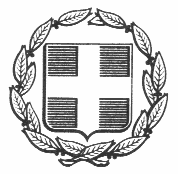 